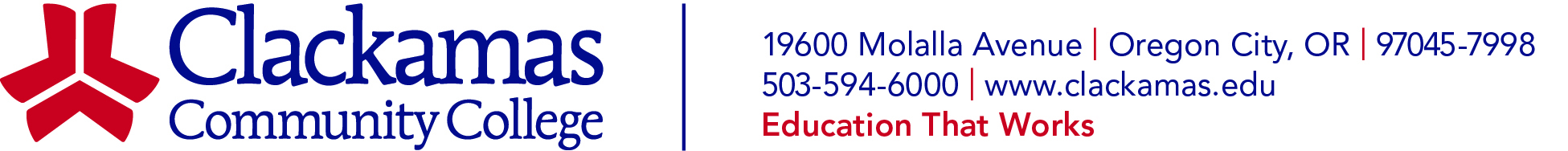 Acknowledgement Form: Online OrientationThis online orientation has been prepared for your information and understanding of the policies and practices of Clackamas Community College (CCC). You will receive an email with your Safe Colleges user ID and instructions to complete your required online training. I hereby certify that I have read and reviewed the following: (please check next to each item)I have familiarized myself with the contents of this orientation and completed the mandatory training modules.  By my signature below, I acknowledge, understand, accept and agree to comply with the information contained in the orientation provided to me by Clackamas Community College.  I understand I can contact Human Resources if I have any questions.Name (print clearly): 															First Name, MI, Last Name					DateSignature: 								Employee HandbookInjury / Illness / Incident FormCampus Map & Campus Safety ResourcesHazard CommunicationsCCC Staff ID CardFERPA Information / Release of InformationCollege Closures / FlashAlertTitle IX WebsiteTime EntrySexual Harassment PolicyFringe Benefits: PERS, TSA, EAPDiscrimination Complaint Procedure & Nondiscrimination PolicyLeave Plans / Absences / Holidays / Academic CalendarHazing/Harassment/Intimidation/Bullying/Menacing Complaint ProcedurePersonal InformationADA Grievance ProcedurePersonnel FileMandatory ReportingCopyright ManualBoard Policies Required Training: Online via Safe Colleges Required Training: Online via Safe CollegesPlease complete trainings and include a printed copy of your certificate with this checklist prior to your benefits meetingPlease complete trainings and include a printed copy of your certificate with this checklist prior to your benefits meetingTitle IX and Sexual MisconductSexual Harassment: Staff-to-StaffChild Abuse: Mandatory Reporting